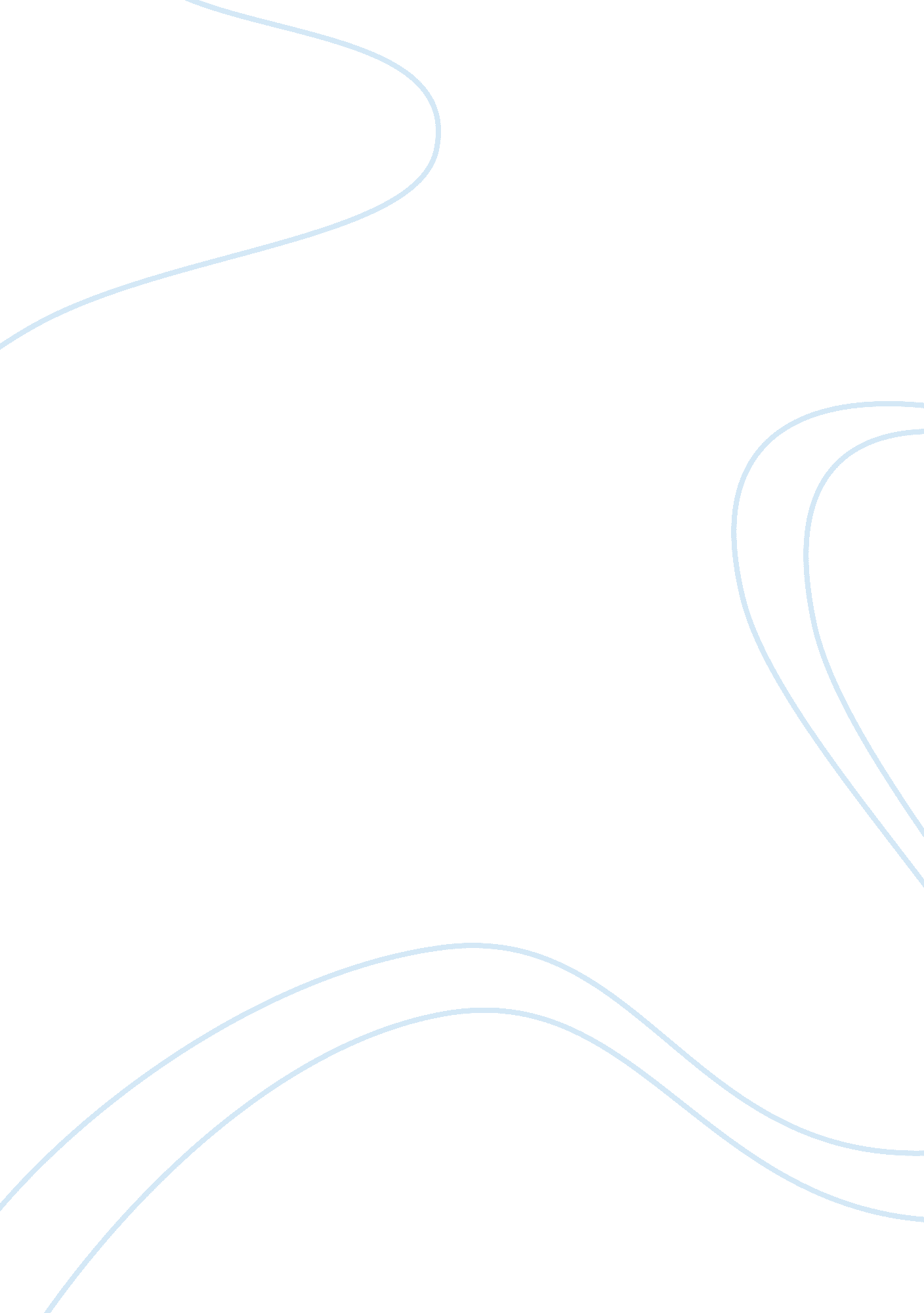 Introduction be having the expected knowledge. there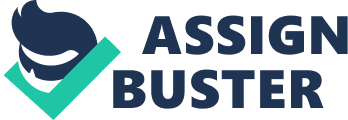 Introduction Due to the growing rate of technologies in this world, so many organizations have emerged to meet today’s standard. As a result of these rapid transforms, high and qualify staff is required to meet the target of the vast growth of the organizations. It is for this reason where education has been given the first priority in the enhancement of today’s economy. Today’s education requires one to be molded into an individual competent of contributing in success to the general public and to the world society at large. (Syracuse)The continued growth of many organizations has created so many vacancies leading to confusion of so many people in choosing the way forward. It is during this confusion where you find many people asking themselves questions like “ should I go to college and get a degree and incur like the normal person or just go straight to work?” here is where the labor force has come up with a policy of asking for certificates from the people who are applying for the jobs. This is the best policy that can be applied in organizations for minimizing the number of people applying for the jobs as well as getting the qualified people. So why it is important to go to college and get a degree and incur like the normal person before going to work? First, you will be fully competent in the job you are doing and especially if it is in your line of education. This will reduce the work of the supervisors as well as the fear of damages in the organization for they will be having the right person in their organization. This will also boost the growth of the organization since the workers will be having the expected knowledge. There will be fear of employing someone who has not attained any college since he/she will not having the capacity of developing an organization. Also some people who have not gone to colleges do not have the pinch of the money incurred in colleges thus they can do anything for the sake of they incurred nothing to achieve what they are. (Joshy) Secondly, if you first go to college and get a degree before going to work, you will be proud to choose the right place to work. The qualification will enable you to choose what really fits you. Working on your line of education reduces stress which may occur in your line of work since it is something you are familiar with thus enhancing a nice working environment. The qualification will also help you in gaining experience as well as boosting your reputation. Going straight to work will give the worker a hard time since he/she will have nothing qualifying him/her in the times of choosing work. This will result to a lot of stress in trying to attain what is required. It may take time to enjoy the fruits of the work or never enjoy it at all thus living a miserable life in work. (Syracuse) In addition, if you fist go to college before going to work, you will have the chances of promotion opportunities in your work place. As you know, in most cases promotions are based according to the level of education thus been among those who deserve promotions. This gives the worker the strength of working knowing that one day he/she will be promoted. Also in most cases their duties are light and strictly on time. As seen, going straight to work without passing to a college disqualifies somebody in the times of promotion. Unless other wise, if you do not qualify in your work place, there will be high chances of remaining in one position. All the duties in the working place will be limited, heavy duties will be allocated you and finally, you will have few hours to rest while in duty. (Joshy) Finally, if you first go to college before going to work, this will give you the exposure as well as the knowledge of what you can do thus enabling you to think big in your work place or think of starting your own firm. The knowledge makes somebody feel that he/she has something proud of. The knowledge also adds value in his/her normal life. But to someone who has gone straight to work, will always feel inferior to the work due to the limitation of education and will have nothing proud of other than focusing only in that job. The whole paper shows that, it is good you first go to college before going to work. (Orszag, et al) Conclusion Due to the growing rate of technologies in this world, so many organizations have emerged to meet the standard of today. Also due to the continued mixture of college people and non college people, jobs have been enjoyed by some people while others are taken as slaves. First, going to college before working will enable you to enjoy all the preferences of work due to the strength of your education. It is said that, going straight to work without passing to college gives some one hard time and challenges in his/her work place. The whole paper shows that, it is good you first go to college before going to work. Works Cited Joshy, Sheena. Education in Today’s World, 2001. Web. 06 Apr 2011. 